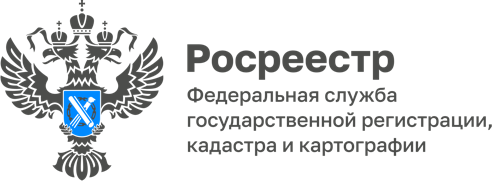 Снижается количество принимаемых решений о приостановленииУправлением Росреестра по Республике Алтай планомерно выполняется работа, направленная на снижение количества принимаемых решений о приостановлении осуществления учетно-регистрационных действий.По итогам 2 квартала текущего года доля приостановленных обращений составила:- по государственной регистрации прав – 0,7 %; - по государственному кадастровому учету – 3,1 %;- по единой процедуре – 3,5 %.Такие значения достигнуты Управлением в результате выполнения целого комплекса мероприятий: рассмотрение принятых решений на заседании Центра оперативного реагирования, организация теоретических и практических занятий с кадастровыми инженерами, направление информационных писем в органы, подготовившие документы в целях проведения учетно-регистрационных действий. «В целях сокращения доли приостановлений необходимо совершенствовать процессы оказания услуг на всех этапах, которые проходит заявитель при приобретении и оформлении недвижимого имущества. Снижение количества отрицательных решений позволяет повысить качество предоставления госуслуг на территории региона и улучшить бизнес-среду», - отмечает заместитель руководителя Управления Росреестра по Республике Алтай Ольга Семашко.Материал подготовлен Управлением Росреестра по Республике Алтай